Agli Ill.mi Sigg.Componenti del Senato Accademico	p.c.	Ai Componenti del Consiglio di Amministrazione		Ai Componenti del Nucleo di Valutazione di AteneoAi Componenti del Collegio dei Revisori dei Conti	Ai DirigentiAlle OO.SS.Al Consiglio degli StudentiLoro SediOggetto: Riunione del Senato Accademico. Ordine del giorno suppletivo.La S. V. è invitata ad intervenire alla riunione del Senato Accademicoche avrà luogo il giorno 28 giugno 2016, alle ore 11.00, presso la Sala Consiliare del Politecnico di Bari – Via Amendola n. 126/b, per la discussione del seguente Ordine del giorno suppletivoSTUDENTI89	Studenti stranieri richiedenti visto a.a. 2016/17 – Commissione esaminatrice per prova di conoscenza della lingua italiana.90	Proposta corsi per gli studenti immatricolandi per l’a.a. 2016/2017:1) Corsi di preparazione ai test di ammissione a Ingegneria,  Architettura e Disegno Industriale;2) Corsi di preparazione e approfondimento per lo studio delle materie di base.91	Borse di studio per studenti laureandiIl Rettoref.to Prof. Ing. Eugenio Di SciascioLegenda®	il punto all’odg è stato rinviato nell’ultima seduta	la documentazione è già stata trasmessa	la documentazione è allegata	la documentazione verrà trasmessa appena possibile 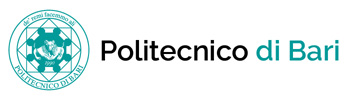 IL RETTOREIL RETTOREIL RETTOREIL RETTOREBari, 27 giugno 2016Prot. n.11437